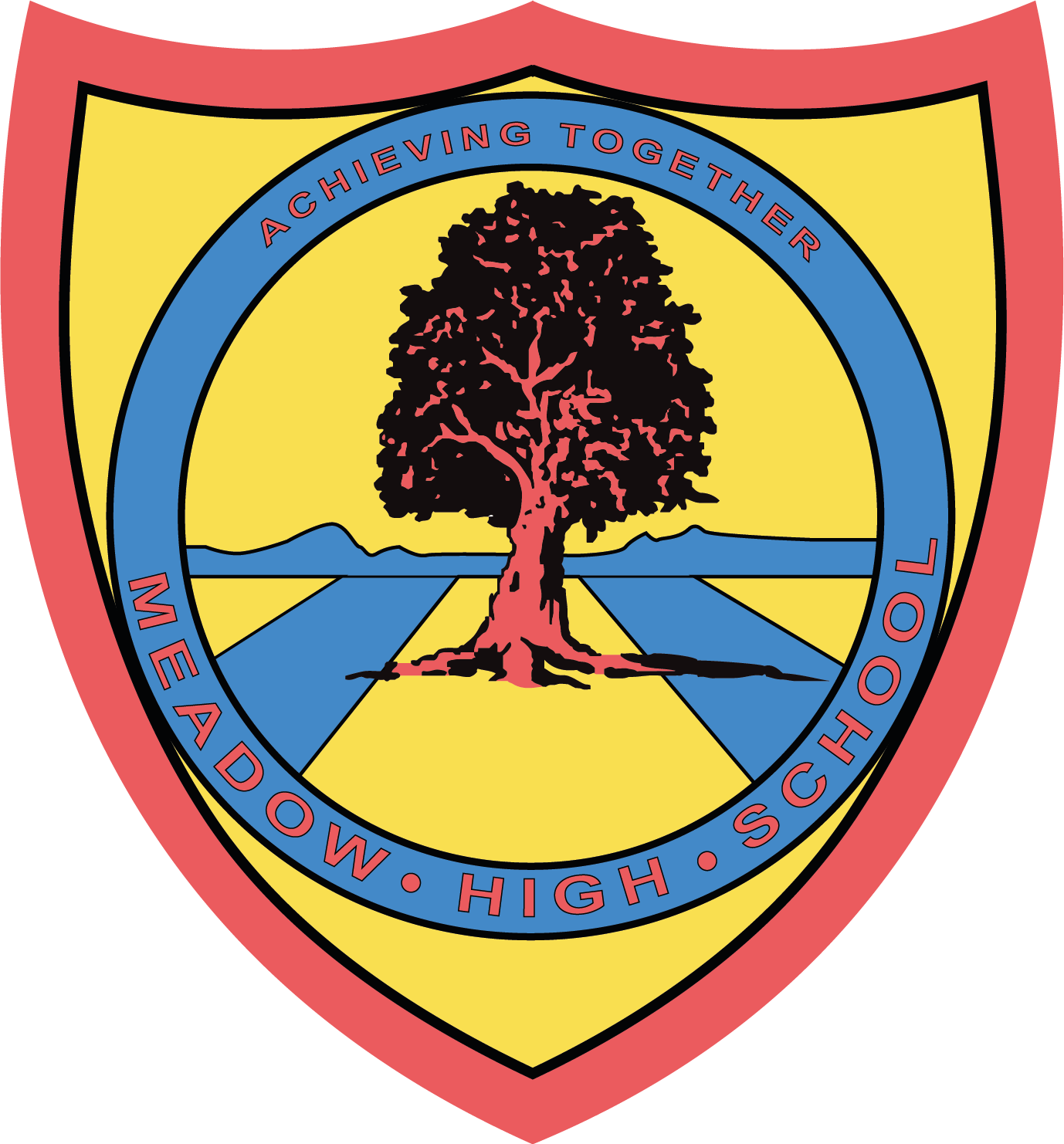 Friday 9th February 2024Dear Parent/Carer,We are very excited to announce that from Tuesday 27th February till Friday 1st March we will be running a Scholastic Book Fair in our Library!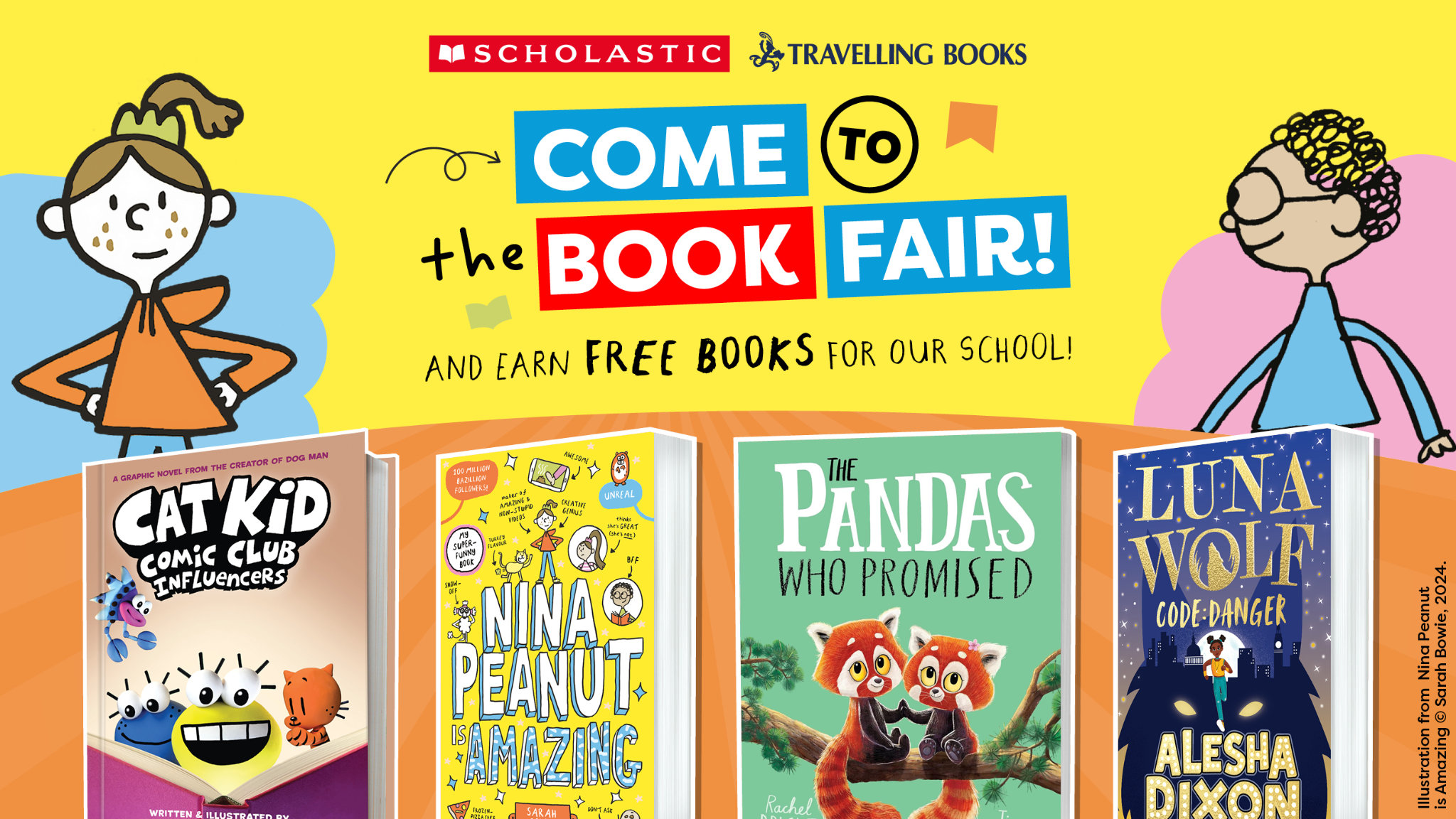 The Scholastic Book Fair is a pop-up celebration of reading that puts the very best books directly into your child’s hands, all while raising rewards to spend on free books and essential resources for our school! For every sale made, Meadow High School will receive 50% in FREE rewards that we can use for even more resources for our students!We will be hosting two parent coffee afternoons on:One session on Tuesday 27th February: 1.45pm till 2.45pmTwo sessions on Thursday 29th February:1.45pm till 2.45pm 3.15pm till 4.15pmThese will give you the opportunity to visit the Fair with your child and choose some of the fantastic books that will be on offer! You can pay online at our parent coffee mornings via card using our school’s unique QR code that will be displayed in the Library for the duration of the fair.If you are not able to attend one of our parent coffee mornings, you also have the option of purchasing a gift voucher for your child that they can use to cover the cost of the books they choose from the Fair. You can find the range of gift vouchers via the Scholastic website here: https://bookfairs.scholastic.co.uk/gift-vouchers. Please note that if you purchase a gift voucher this must be printed and your child must bring it into school with them during the fair, otherwise they will not be able to buy any books. Please also note that any gift vouchers purchased will expire on Saturday 2nd March, one day after the fair finishes.If you would like to join us at one of the parent coffee mornings, please fill out the reply slip below and return it to your child’s form tutor. If you have any questions, please contact our Librarian, Miss S Gaafar, on sgaafar@meadowhighschool.org.Kind Regards,Miss S GaafarLibrarian (Supporting and Delivering Learning)Re: Scholastic Book Fair   Parents Coffee Afternoon Sessions 27.02.24 and 29.02.24(  )    I would like to attend the Tuesday 27th February 1.45pm - 2.45pm session.(  )    I would like to attend the Thursday 29th February 1.45pm - 2.45pm session.(  )    I would like to attend the Thursday 29th February 3.15pm - 4.15pm session.Child’s Name: __________________________________________  Class: ____________________Signed: _________________________________________________________________PRINT NAME:  ___________________________________________________________Article 23:- 'A child with a disability has the right to live a full and decent life with dignity and independence, and to play an active part in the community.'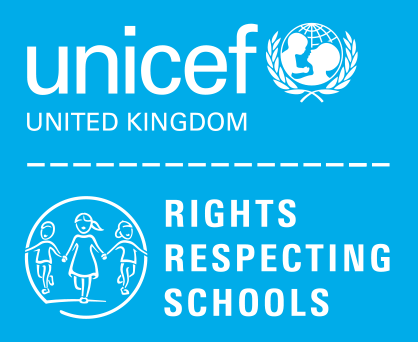 